Composição da Câmara de Educação Básica – CEB      Atualizado em 03/01/2017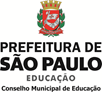 PREFEITURA DO MUNICÍPIO DE SÃO PAULOSECRETARIA MUNICIPAL DE EDUCAÇÃOCONSELHO MUNICIPAL DE EDUCAÇÃOConselheiros TitularesConselheiros SuplentesMarina Graziela Feldman(Presidente)Cristina Margareth de Souza CordeiroMarta de Betania Juliano(Vice-Presidente)Bahij Amin AurCarmen Lúcia Bueno ValleAntonio Rodrigues da SilvaEmília Maria  Bezerra Cipriano Castro SanchesFátima Aparecida AntonioSueli Aparecida de Paula MondiniSueli Chaves Eguchi